			Rosario, … de ……. de 2020Ref: Convocatoria Extraordinaria Movilidad Estudiantil Internacional 2020/2021Sr. Decano FAPyDMg. Arq. Adolfo del RioS/D -------------------------FirmaAclaración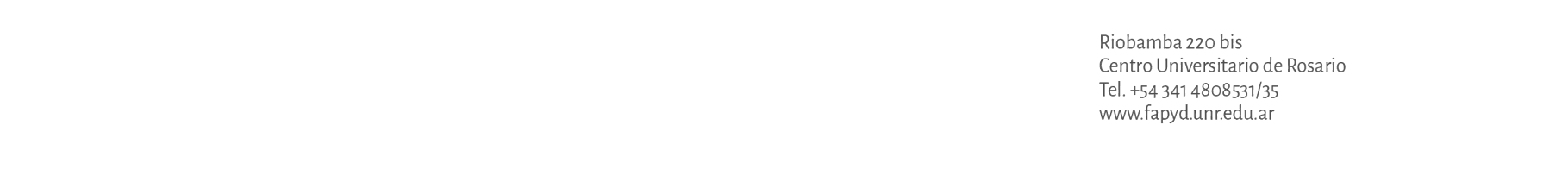 Cuerpo de texto: Carta motivación (formato y cantidad de palabras libre)